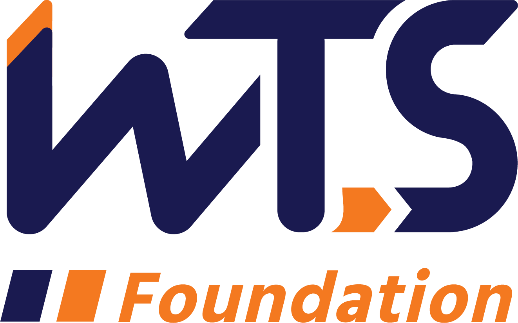 WTS Junior College/Trade School ScholarshipWTS fosters the development of women in the transportation field by encouraging bright new professionals to undertake careers in transportation. One way it does this is by awarding community, technical, or trade college scholarships to women pursuing transportation- related study at community and trade colleges.This scholarship is intended for students pursuing an associate or technical degree in transportation-related studies. The WTS Junior College/Trade School Scholarship is $2,500.* The minimum criteria for selection are:a.	GPA of 3.0 or higher 	b.	Currently enrolled in a degree program in a transportation-related field.	c. 	Plans to pursue a career in a transportation-related field.Applications must be submitted through local WTS chapters as typed documents. Scholarships are competitive and based on the applicant's specific transportation goals, academic record, and transportation-related activities or job skills. National awards will be presented during the WTS Annual Conference in May 2021, and attendance during the awards ceremony is strongly recommended. Conference registration for scholarship winners is complimentary. Local chapters will assist with arrangements upon selection and may have additional requirements, such as personal interviews or higher GPA. Please contact your local WTS chapter at the address listed on the application for specifics.DEADLINE FOR SUBMISSION: JANUARY 15, 2021Submit completed application or questions to wts.hrc@gmail.com *Applications chosen at local level are sent on to International for a chance to win the noted amount.  The local level applicant chosen to be sent on to International will have the potential to earn up to $1,000 based on the quality of applications and available funding.WTS Junior College Scholarship ApplicationI.	Personal InformationName_____________________________________________________________________                Last                                             First                                         MiddleE-mail Address ______________________________________________________________Primary Phone ______________________________________________________________Current Address (Street, City, State, Zip):  __________________________________________________________________________ ____________________________________________________________________________________________________________________________________________________ Permanent Address (Street, City, State, Zip):  __________________________________________________________________________ ____________________________________________________________________________________________________________________________________________________ Educational BackgroundCurrent College/University _______________________ City, State____________________Expected Date of Graduation___________  Degree to be Received____________________Area of Concentration________________________________________________________Grade Point Average____________ (Minimum GPA of 3.0 required.  Attach official copy of transcript to application.)Previous Colleges/Universities Attended, Date Degree Earned and GPA:____________________________________________________________________________________________________________________________________________________Professional or School Affiliations (List any school, professional or community activities you have participated in. Include offices held and awards received. Attach additional sheets, if necessary, as typed word documents.)	____________________________________________________________________________________________________________________________________________________________________________________________________________________________________________________________________________________________________________________________________________________________________________________________________________________________________________________________________________________________________________________________________________________________________________________________________________________________________________________________________________________III.	Employment HistoryWork Experience (List full-time, part-time, co-op and summer employment. Briefly describe duties and responsibilities. Attach additional sheets, if necessary, as typed word documents.)________________________________________________________________________________________________________________________________________________________________________________________________________________________________________________________________________________________________________________________________________________________________________________________________________________________________________________________________________________________________________________________________________________________________________________________________________________________________________________________________________________________________________________________________________________________________________________________________________________________________________________________________________________________________________________________IV.	Recommendation:  Letter of recommendation by a professor or job supervisor must accompany your application.V.	Personal Statement:  A statement about your career goals after graduation and why you think that you should receive the scholarship award. Statement should not exceed 500 words.  Please attach to application form as a typed word document.VI.	Proof of Enrollment:  Attach a copy of your tuition receipt or current registration card.Applicant Signature_____________________________________Date___________________